Hertfordshire Volleyball Association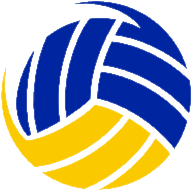 HVA Annual General Meeting7.30pm, 27th June @ Old Palace in Kings Langley (WD4 9HQ)Chaired by Ryan Murphy and minutes by Thierry QuijoPresents, apologies and absentsPresent: Duncan Worrell (KLVC and HVA), Russell Franklin (WHVC), Krysz (Red Eagles), Ryan (Watford), Akos (KLVC), Bulent (AST) Thierry Quijo (KLVC and HVA)Apologies: MK (£5 fine raised).Absent: GNG, Stags. £10 fine raised.Minutes of previous meetingAccepted.Chair reportNo major issues reported or require action.Secretary report.During some games, players and spectators were not acting in a respectful and courteously spirit of fair play towards the opposition team and referees.  We need to reinforce our code of conduct to maintain a high standard of behaviour and respect.Finance reportFines against the Goodwill Deposit do not need to be paid until that deposit reaches zero as per HVA rules.Balance: £2,526.80 (made up of £1,660.07 in NatWest current a/c and £866.73 in Santander Saving Account).Action: Krzystof Dabrowski to close the Santander account. This action has been ongoing for over 5 years!FixturesFixtures not agreed by 1 November will be set by the HVA. The HVA need all clubs’ cooperation to get fixtures resolved in good time more the season to start.New clubs / TeamsPossibility that 3 new clubs will join the HVA: St Albans, Vale and HMP The MountHMP The Mount restrictions: Home and away games at HMP The Mount.No player under 18 years old.Akos (team manager) will provide a full list of what is allowed and not.Home referee may be an issue.Junior playersRules are being modified to allow:More play time for Junior.Junior team allows to play in women division.Can play in max 2 different clubs/teams from different division.Under 16 by 1st September.Not applicable for junior selected regional and national selection.HVA rules have been revised – see website.Election of OfficialsAll committee members have been re-elected.Chair: Ryan MurphySecretary: Thierry Quijo & Katia BardiTreasurer: Marzena WisniewskaCompetitions Secretary: Duncan WorrellWebmaster: Duncan WorrellYouth development officer: AvailableAOBCode of Conduct:Compulsory to understand, agree and follow CoC at club registration.Applicable to all and to reinforce amount all players.Club responsibilities to respect and inform players and supporters.During matches, any comments need to be noted on the scoresheet in the note section.2nd Ref: compulsory for all Div 1 matches.Roster: Will include DoB for each player as HMP The Mount cannot allows U18s.Video, Live Feed & Pics: Need to have approval from the opposition team.Qualified RefRyan to check with VE if they will allow to have Glynn Archibald or Steve Smith to run a qualified referee course for HVA.  If so Gareth (Watford) will check with Glynn and Thierry (KLVC) to follow up with SteveNEXT MEETING:Fixtures:  Tuesday 12th September at 7.30Pm.  Location Old Palace at the Old Palace in Kings Langley (83 Langley Hill, Kings Langley WD4 9HQ).ACTIONS & AGENDAParticipation:  Each club needs to have at least one representative.Documents:CoC: http://www.hertsvolleyball.co.uk/page/code-conduct